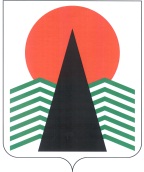 АДМИНИСТРАЦИЯ  НЕФТЕЮГАНСКОГО  РАЙОНАпостановлениег.НефтеюганскО предоставлении дотаций бюджетам поселений на обеспечение сбалансированности бюджетов поселений, входящих в состав Нефтеюганского района, по итогам 5 месяцев 2017 годаВ соответствии с Порядком предоставления иных межбюджетных трансфертов из бюджета Нефтеюганского района, утвержденным решением Думы Нефтеюганского района от 05.04.2016 № 710,  п о с т а н о в л я ю:Департаменту финансов Нефтеюганского района (М.Ф.Бузунова) 
по итогам 5 месяцев 2017 года предоставить дотации на обеспечение сбалансированности бюджетов поселений в сумме 40 000 000 (сорок миллионов) рублей следующим поселениям, входящим в состав Нефтеюганского района:Сельское поселение Куть-Ях – 6 273 000 (шесть миллионов двести семьдесят три тысячи) рублей.Сельское поселение Усть-Юган – 5 779 300 (пять миллионов семьсот семьдесят девять тысяч триста) рублей.Сельское поселение Лемпино – 6 311 700 (шесть миллионов триста одиннадцать тысяч семьсот) рублей.Сельское поселение Каркатеевы – 5 072 600 (пять миллионов семьдесят две тысячи шестьсот) рублей.Сельское поселение Сентябрьский – 7 442 500 (семь миллионов четыреста сорок две тысячи пятьсот) рублей.Сельское поселение Сингапай – 9 120 900 (девять миллионов сто двадцать тысяч девятьсот) рублей.Настоящее постановление подлежит размещению на официальном сайте органов местного самоуправления Нефтеюганского района.Контроль за выполнением постановления возложить на директора департамента финансов - заместителя главы Нефтеюганского района М.Ф.Бузунову.Исполняющий обязанности Главы района							С.А.Кудашкин14.06.2017№ 960-па№ 960-па